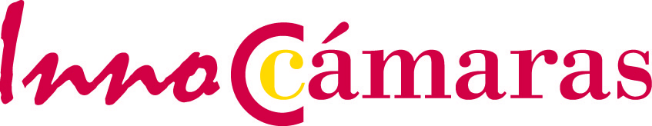 Programa InnoCámarasNota Informativa sobre el funcionamiento del programaGranada a 5 de mayo de 2019La Cámara de Comercio, Industria, Servicios y Navegación de España, junto con la Cámara de Comercio de Granada, pone en marcha el Programa InnoCámaras cuyo objetivo es mejorar impulsar la innovación en las empresas a través de la mejora de procesos.El funcionamiento del Programa queda dividido en dos fases:Fases I, de diagnóstico a las empresas, valorado en 1.200 €, es totalmente gratuito para la empresa beneficiaria.Fases II de ayudas para la puesta en marcha de las acciones aprobadas en Fase I (Ejemplo: Estudios de viabilidad de nuevos productos, auditoria para la mejora de procesos, mejora de sostenibilidad ambiental, …). Las subvenciones otorgadas en Fase II serán de un máximo del 70% de 7.000 € (IVA no incluido). Las ayudas serán gestionadas directamente a través de la propia Cámara de Comercio de Granada con la empresa beneficiaria, no existiendo entidades gestoras de las ayudas diferentes a la propia Cámara de Comercio de Granada. Existe un catálogo de proyectos tipo a disposición de las empresas, no existen proveedores homologados para la contratación de los servicios/productos. El beneficiario es libre de elegir el proveedor/es que estime conveniente para la puesta en marcha de los proyectos.La solicitud de las ayudas se realizará por la propia empresa solicitante a través de:Registro de la Cámara de Comercio de Granada (de 9:00 a 14:00 horas), sito en C/ Luis Amador 26, 18014 de GranadaSede electrónica: https://sede.camara.es/sede/granada/tramites/TR0000001996Otros medios contemplados en la Ley de procedimiento administrativo.El plazo para la presentación de solicitudes se abre el próximo 16 de mayo de 2019 a las 09:00 am y hasta fin según convocatoria publicada; queda excluida cualquier solicitud presentada con anterioridad a esta fecha y hora.Para más información pueden dirigirse a la página de la Cámara de Comercio de Granada:https://www.camaragranada.org/subseccion/subvenciones-y-proyectos/innocamaras